BEZPIECZNY POWRÓT DZIECI DO SZKOŁYDROGI RODZICU!1.Rozmawiaj i odpowiadaj na pytaniaW obecnej, trudnej sytuacji ważne jest zapewnienie poczucia bezpieczeństwa dziecku. Słuchaj jego pytań i staraj się odpowiadać. 2. Ogranicz poranny stresDopilnuj spakowania plecaka i przygotowania rzeczy do ubrania na następny dzień.3. Przekazuj pozytywne komunikaty Nastawiaj dziecko pozytywnie do szkoły, niezależnie od tego, co sądzisz o powrocie do szkół i sytuacji polskiego systemu edukacji.4. Poinstruuj  o konieczności utrzymania reżimu sanitarnego, dezynfekcji rąk po wejściu do szkoły, utrzymaniu dystansu społecznego. Poproś, by dziecko często myło ręce. Nie ma obowiązku używania maseczek przez nauczycieli i uczniów tej samej szkoły. Jednak w sytuacji, gdy zachowanie bezpiecznej odległości jest niemożliwe, np. podczas przerw, poproś dziecko o zakrywanie ust i nosa.5. Skorzystaj z konsultacji lekarskiej, gdy Twoje dziecko będzie miało kaszel, katar, wysoką gorączkę. Nie wysyłaj go wtedy do szkoły.6. Poinformuj szkołę, jeśli któryś z domowników przebywa na kwarantannie7. Zawsze odbieraj telefon ze szkoły, a jeśli nie możesz, to pilnie oddzwoń.DROGI UCZNIU!Zostań w domu, jeśli masz: gorączkę, katar, kaszel. Często myj ręce.Nie dotykaj oczu, ust, nosa.Zrezygnuj z podawania rąk na powitanie czy przytulanie do innych osób.Używaj tylko własnych przyborów szkolnych.Spożywaj tylko własne jedzenie i picie.Unikaj zgromadzeń np. w trakcie przerw.Poinformuj nauczyciela, gdy poczujesz się źle.Przestrzegaj zasad bezpieczeństwa przed, w trakcie i po lekcjach.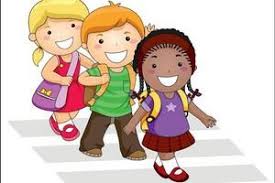 Na podstawie materiałów Ministerstwa Edukacji i Nauki – Poradnia Psychologiczno-Pedagogiczna w Strzelcach Krajeńskich